Publicado en Madrid el 15/06/2020 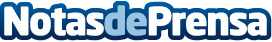 Antonio Colino, Director General de Aldro, nuevo Presidente de la Asociación Europea de ComercializadoresACIE, representada por Colino, toma la presidencia de la Asociación Europea de Comercializadores en el contexto de los dos grandes retos en Europa: el Pacto Verde Europeo y la Recuperación Económica en fase post-COVID 19Datos de contacto:Aldro EnergíaAldro Energía91 591 96 10Nota de prensa publicada en: https://www.notasdeprensa.es/antonio-colino-director-general-de-aldro-nuevo Categorias: Internacional Nacional Finanzas Emprendedores Nombramientos Recursos humanos Consumo Industria Téxtil Innovación Tecnológica http://www.notasdeprensa.es